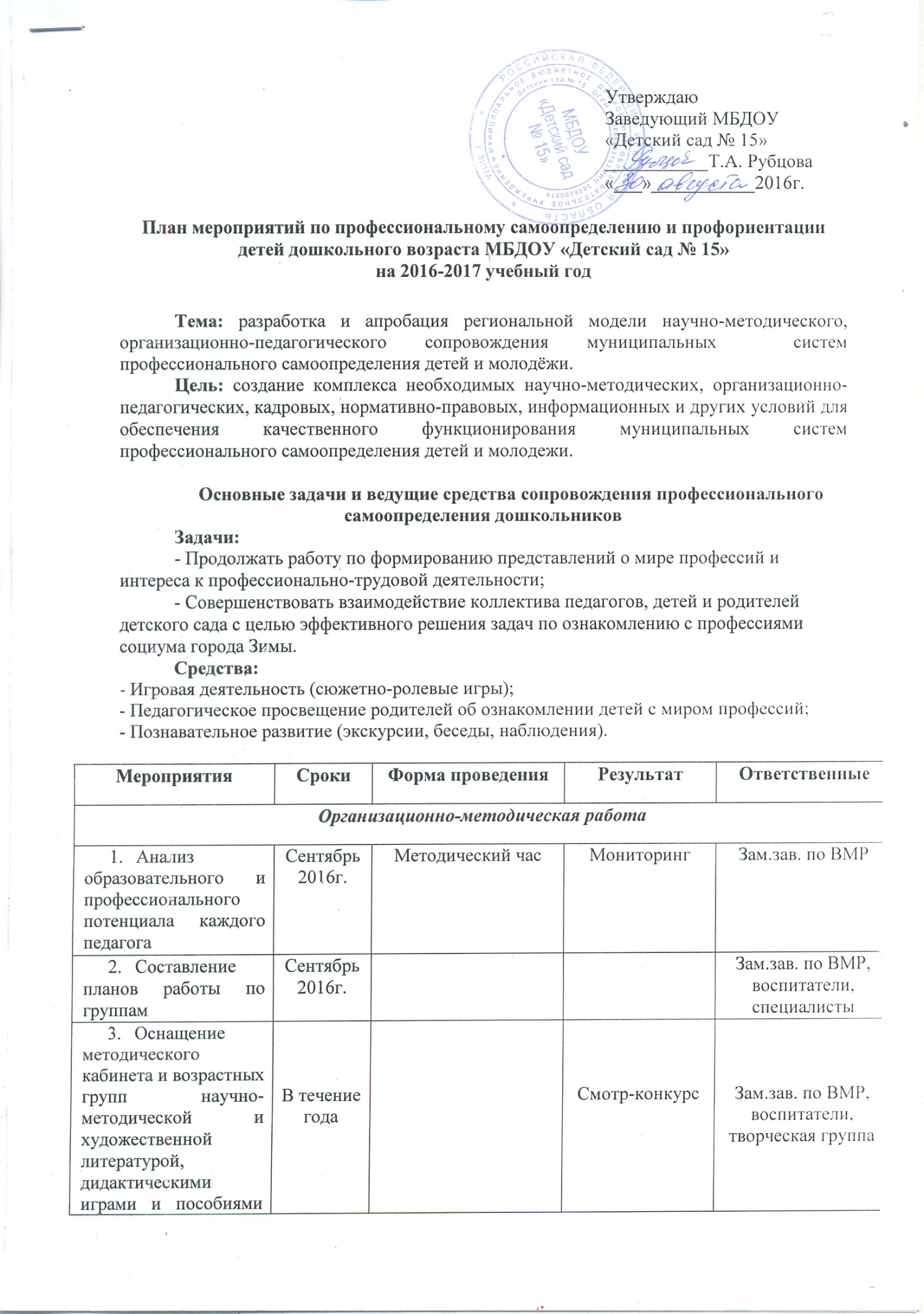 по теме: «Профессии».Выставка фотоальбомов «Мама (папа) на работе» (младший дошкольный возраст)Январь 2017г.Выставка Презентация для родителейЗам.зав. по ВМР, воспитатели, специалистыВыставка альбомов рисунков «Я вырасту, я буду…»Февраль 2017г.Выставка Презентация для родителейЗам.зав. по ВМР, воспитатели, специалистыРазработка проектов на тему «Кем быть?»Март 2017г.Обмен опытомКруглый столЗам.зав. по ВМР, воспитатели, специалистыВыставка атрибутов и оборудования для сюжетно-ролевых игр во всех возрастных группах: «Организация сюжетно-ролевой игры в группе».Апрель 2017г.Методический часВзаимопосеще-ния Зам.зав. по ВМР, воспитатели, специалистыКонсультации, семинары-практикумы, круглые столыКонсультации, семинары-практикумы, круглые столыКонсультации, семинары-практикумы, круглые столыКонсультации, семинары-практикумы, круглые столыКонсультации, семинары-практикумы, круглые столы1. Консультация: «Формирование представлений о мире профессий у детей дошкольного возраста».Октябрь 2016г.Методический часАнализ планирования по группамЗам.зав. по ВМР, воспитателиКонсультация: «Формирование основ саморегуляции у детей дошкольного возраста».Ноябрь 2016г.Методический часТестирование Зам.зав. по ВМР, педагог-психологМониторинг оценки качества опытно-экспериментальной деятельности ДОУМай 2017г.Семинар-практикумРазмещение на сайте, информация в СМИПедагог-психологОткрытые просмотрыОткрытые просмотрыОткрытые просмотрыОткрытые просмотрыОткрытые просмотры1. НОД «Друг леса» (о профессии лесника)Апрель 2017г.Коллективный просмотрОбмен опытомЗам.зав. по ВМР,воспитатель Григорьева А.О.2. Просмотр игровой деятельности: «Профессиональная ориентациядошкольников посредством сюжетно-ролевой игры» (старший возраст).Май 2017г.Зам.зав. по ВМР,воспитатели подготовительных групп, творческая группаСовместные мероприятияСовместные мероприятияСовместные мероприятияСовместные мероприятияСовместные мероприятия1. КВН «Все профессии не счесть, за это всем хвала и честь!»Январь 2017г.КВНВзаимообмен Педагоги старших групп и учителя первых классов школы № 7, музыкальный руководитель2. Спортивный досуг «Пожарные на учении»Февраль 2017г.Досуг совместно с родителямиФотовыставкаИнструктор по физической культуре, родителиВзаимосвязь в работе с семьей и социальными партнерамиВзаимосвязь в работе с семьей и социальными партнерамиВзаимосвязь в работе с семьей и социальными партнерамиВзаимосвязь в работе с семьей и социальными партнерамиВзаимосвязь в работе с семьей и социальными партнерами1.Оформление консультаций в «Уголке для родителей».В течение годаИнформирование Выставка Педагоги 2.Оформление фотовыставокВ течение годаИнформированиеВыставка Педагоги3.Экскурсия в школьную библиотекуНоябрь 2016г.Экскурсия Ознакомление с библиотекойВоспитатели подготовительных групп, библиотекарь школы4. Экскурсия в ЖД техникум «Знакомство детей с профессиями: парикмахер, кондитер, машинист»В течение года (по согласованию)Экскурсия Организация сюжетно-ролевых игр в группе, изготовление атрибутовЗаведующий, зам.зав по ВМР,воспитатели подготовительных групп5.Взаимодействие продолжается… Ознакомление с профессией «садовник» с учащимися ПУ-39Сентябрь 2016г. Май 2017г.Взаимодействие со специалистами ПУ-39 и учащимисяВысадка комнатных цветов в группахПосадка рассады на клумбахЗам.зав по ВМР, специалист ПУ-39 Яковлева О.В.6. Экскурсия в пожарную частьПо договоруЭкскурсия Беседы, рисунки, фотоснимкиВоспитатели подготовительных групп, воспитатель по изодеятельности7.Практикум на территории автогородка совместно с учащимися ПУ-39 и школы № 7Апрель 2017г.ПрактикумПрезентации профессий (водитель, оператор АЗС, слесарь, автомеханик)Преподаватель ПУ-39, учителя, воспитатели